Что такое ДОБРО? Что есть ЗЛО?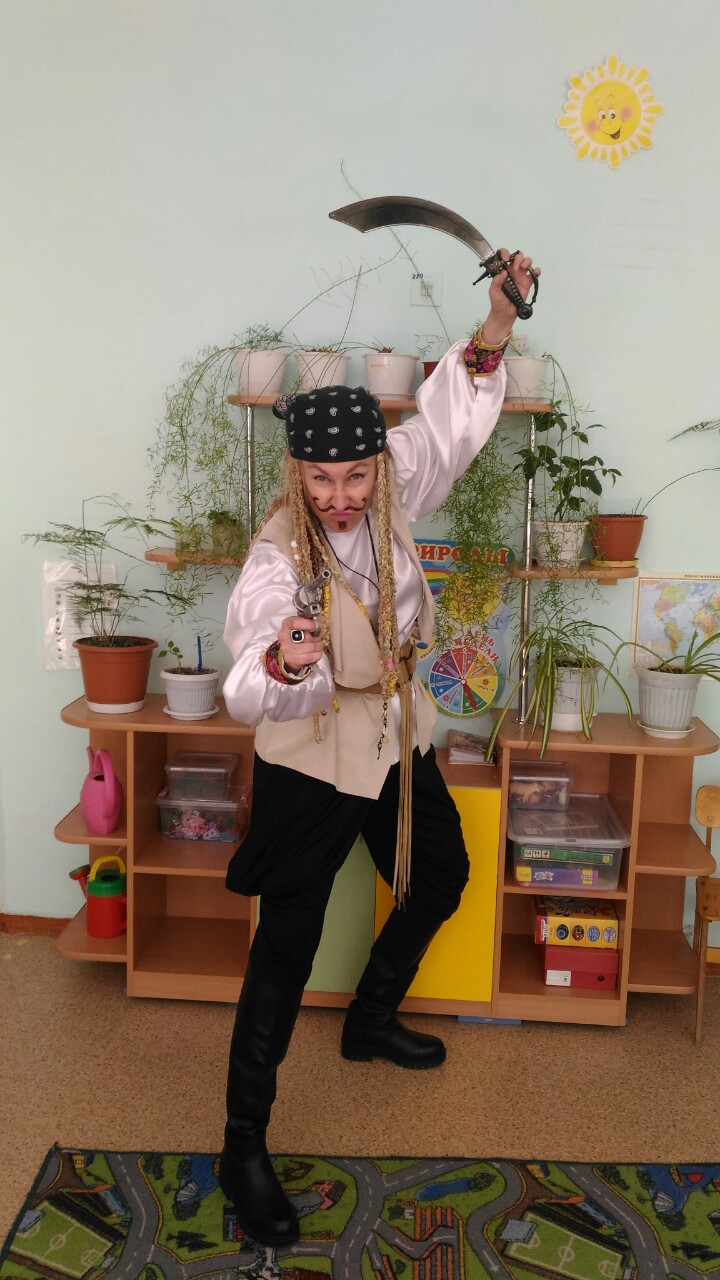 Каким быть лучше? Почему?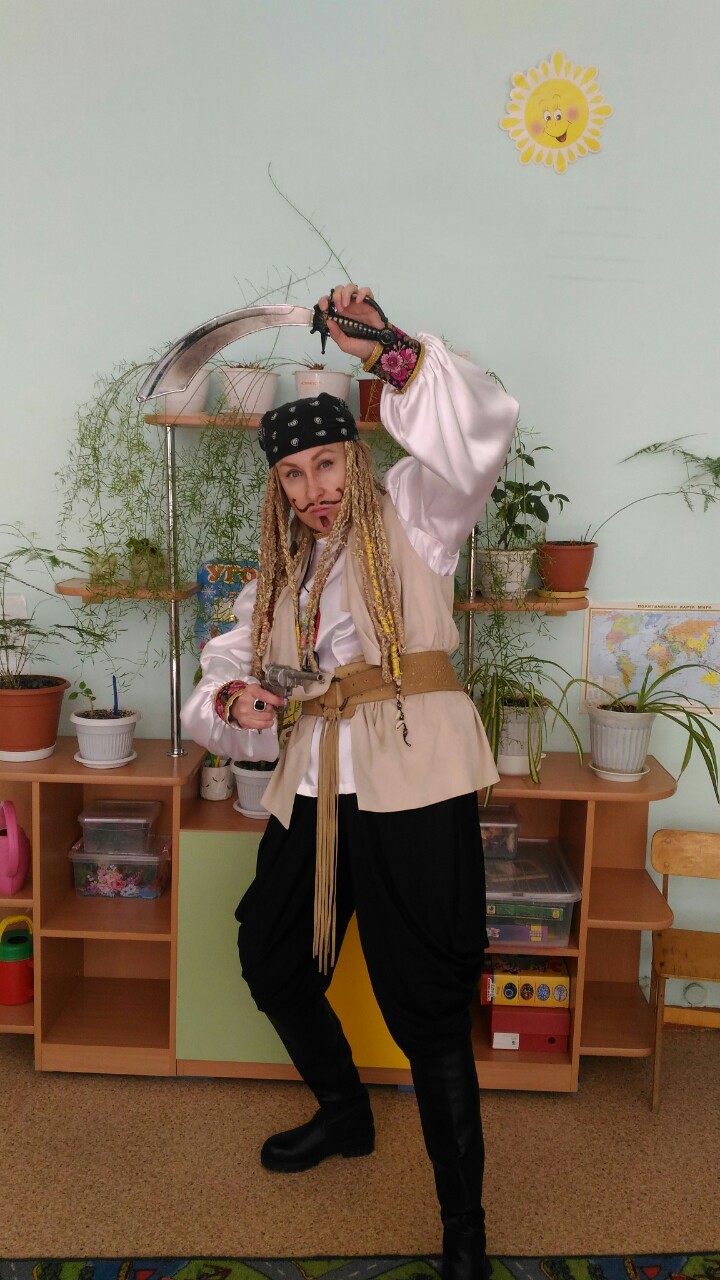 Почему «Доброта» всегда сильнее «Зла»?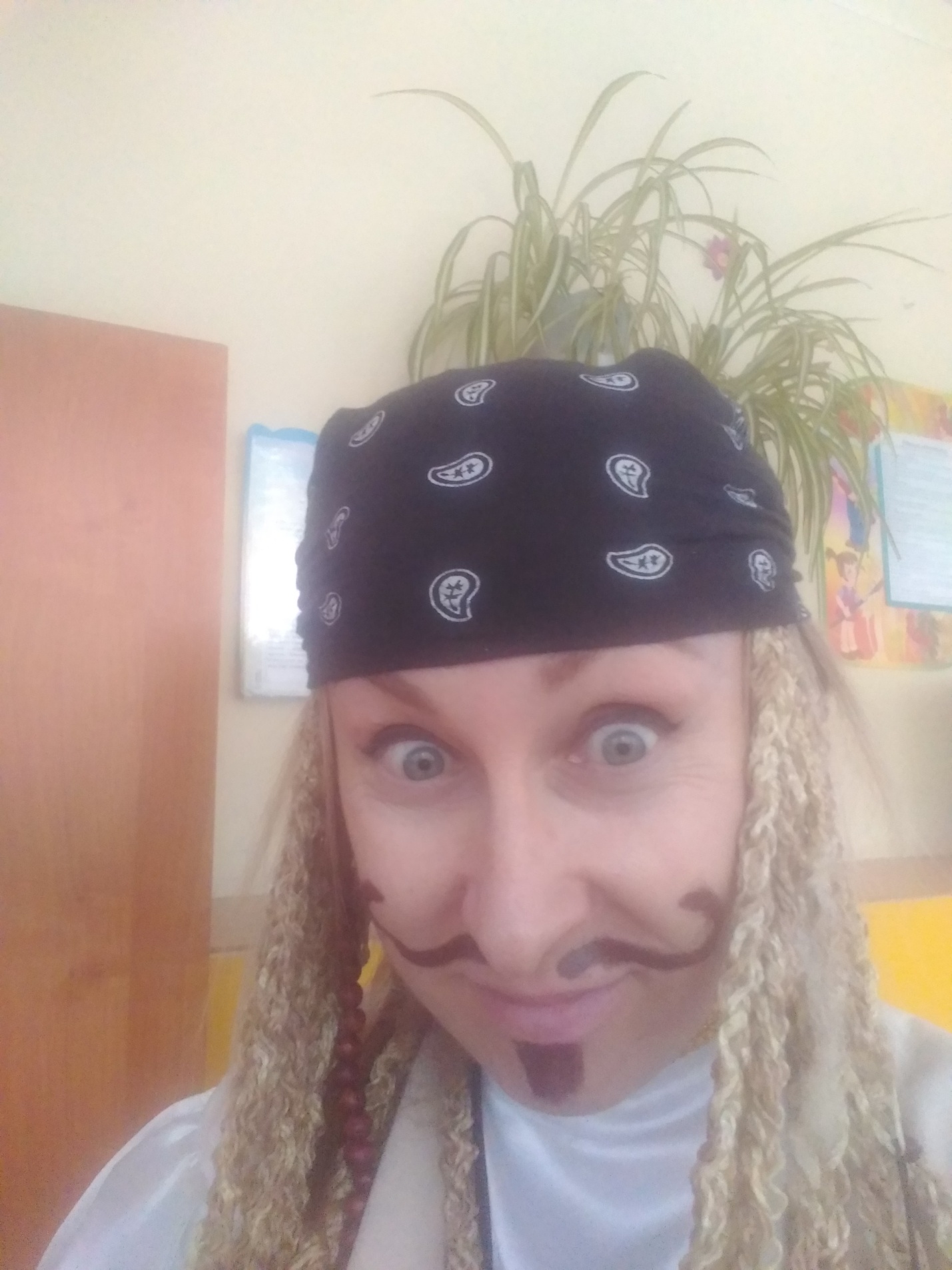 